Join us for a pot luck picnic at Maryville's New Providence Presbyterian Church Pavilion followed by a history program presented  by Duncan Crawford, whose family have been Church members for over 200 years.  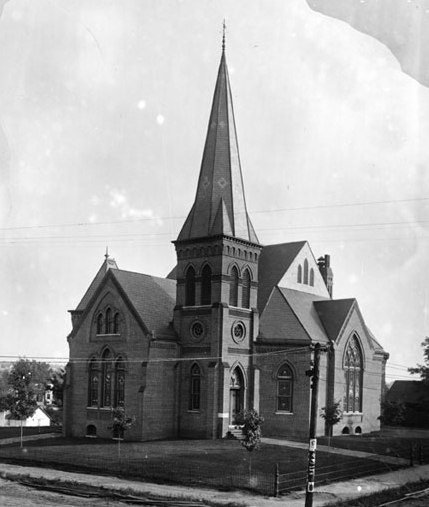 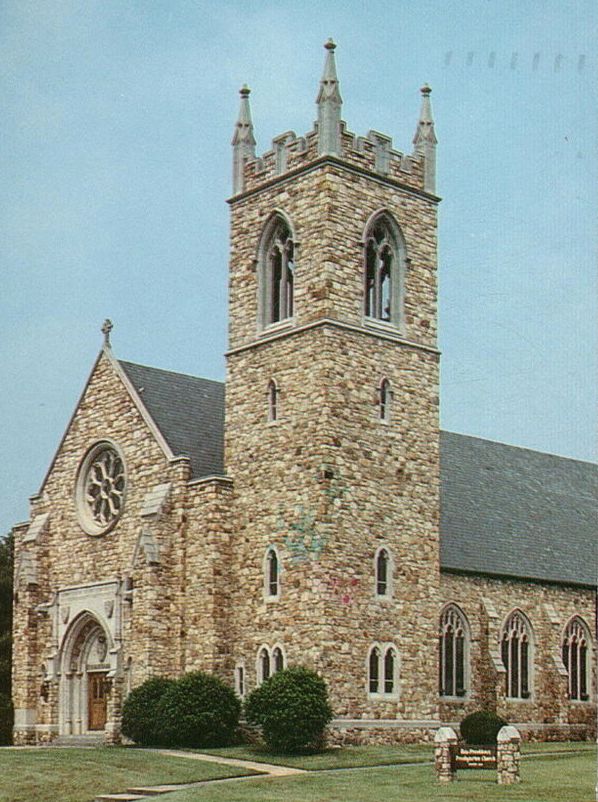 This event is FREE AND OPEN TO THE PUBLIC.  Everyone should bring a drink and side dish to share.   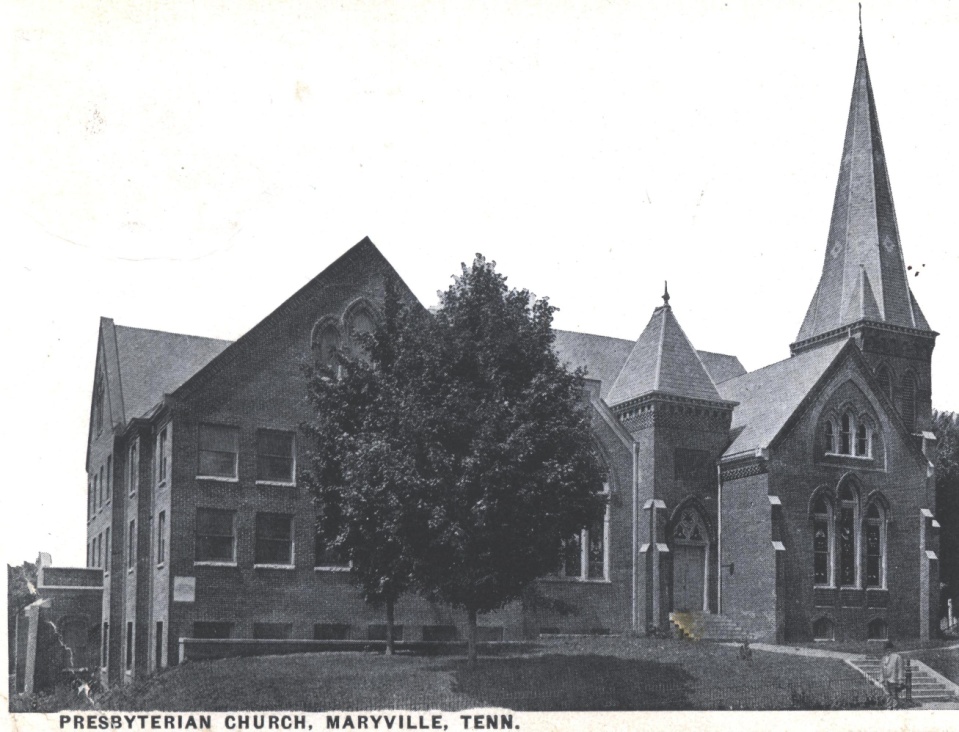 ComeJoin Us! Sponsored ByThe Blount County Genealogical and Historical Society